СОВЕТТЕРСИНСКОГО МУНИЦИПАЛЬНОГО ОБРАЗОВАНИЯ ВОЛЬСКОГО МУНИЦИПАЛЬНОГО РАЙОНА САРАТОВСКОЙ ОБЛАСТИРЕШЕНИЕот 02 декабря 2016 года              № 4/5-15                                     с. ТерсаОб обращении в порядке законодательной инициативы в Саратовскую областную Думу В соответствии со статьей 12 Федерального закона от 06 октября 2003 года № 131-ФЗ «Об общих принципах организации местного самоуправления в Российской Федерации», Законом Саратовской области от 27 декабря 2004 года № 86-ЗСО «О муниципальных образованиях, входящих в состав Вольского муниципального района», статьями 11 и 21 Устава Терсинского муниципального образования, Совет Терсинского муниципального образования РЕШИЛ:1. Внести в порядке законодательной инициативы в Саратовскую областную Думу проект закона «О внесении изменений в часть II Приложения 13 к Закону Саратовской области от 27 декабря 2004 года                    № 86-ЗСО «О муниципальных образованиях, входящих в состав Вольского муниципального района» согласно приложения.3. Настоящее решение подлежит официальному опубликованию в газете «Вольский деловой вестник» и размещению на официальном сайте Терсинского муниципального образования в сети Интернет www.Вольск.РФ.4. Контроль за выполнением настоящего решения возложить на и.о. главы Терсинского муниципального образования Тихонова Романа Владимировича. 5. Настоящее решение вступает в силу со дня его принятия. И.о. Главы Терсинскогомуниципального образования                                                   Р.В. Тихонов Приложение к решению Терсинского муниципального образованияот 02 декабря 2016 года  № 4/5-15Закон Саратовской области «О внесении изменений в часть II Приложения 13 к Закону Саратовской области от 27 декабря 2004 года № 86-ЗСО «О муниципальных образованиях, входящих в состав Вольского муниципального района»Принят Саратовской областной Думой ______________________________ годаСтатья 1Внести в Закон Саратовской области от 27 декабря 2004 года № 86-ЗСО «О муниципальных образованиях, входящих в состав Вольского муниципального района» следующие изменения:Часть II Приложения 13 к Закону Саратовской области «О муниципальных образованиях, входящих в состав Вольского муниципального района» изложить в новой редакции: II. Описание границ Терсинского муниципального образованияГраница Терсинского муниципального образования проходит: От точки А-1 до точки Б-1 граница проходит вдоль земель лесного фонда.От точки А-1 до точки Н-3 граница проходит вдоль земель лесного фонда От точки А-1 до точки Н-1 граница проходит в северо-западном направлении От точки Н-1 до точки Н-3 граница проходит в юго-западном направлении От точки Н-3 до точки Н-27 граница проходит по смежеству с муниципальным образованием город Вольск по границе населенного пункта город Вольск От точки Н-3 до точки Н-7 граница проходит в северо-западном направлении От точки Н-7 до точки Н-12 граница проходит в северо-западном направлении От точки Н-12 до точки Н-14 граница проходит в северо-восточном направлении От точки Н-14 до точки Н-16 граница проходит в северо-западном направлении От точки Н-16 до точки Н-17 граница проходит в юго-западном направлении От точки Н-17 до точки Н-18 граница проходит в северо-западном направленииОт точки Н-18 до точки Н-20 граница проходит в юго-западном направлении От точки Н-20 до точки Н-24 граница проходит в юго-восточном направлении.От точки Н-24 до точки Н-27 граница проходит в юго-западном направлении От точки Н-27 до точки А-17 граница проходит вдоль земель лесного фонда.От точки Н-27 до точки Н-28 граница проходит в северо-западном направлении От точки Н-28 до точки Н-30 граница проходит в юго-западном направлении От точки Н-30 до точки Н-32 граница проходит в северо-западном направлении От точки Н-32 до точки Н-34 граница проходит в северо-восточном направленииОт точки Н-34 до точки Н-35 граница проходит в северо-восточном направленииОт точки Н-35 до точки Н-36 граница проходит в северо-западном направлении От точки Н-36 до точки Н-37 граница проходит в юго-западном направленииОт точки Н-37 до точки Н-38 граница проходит в северо-западном направлении От точки Н-38 до точки Н-39 граница проходит в северном направлении От точки Н-39 до точки Н-42 граница проходит в северо-восточном направлении От точки Н-42 до точки Н-44 граница проходит в юго-восточном направлении От точки Н-44 до точки А-17 граница проходит в юго-восточном направлении От точки А-17 до точки А-20 граница проходит в северо-западном направленииОт точки А-20 до точки А-25 граница проходит в северо-западном направлении От точки А-25 до точки А-32 граница проходит в северо-восточном направлении От точки А-32 до точки А-40 граница проходит в западном направлении От точки А-40 до точки А-44 граница проходит в северном направлении От точки А-44 до точки А-49 граница проходит в юго-восточном направлении От точки А-49 до точки А-52 граница проходит в северо-западном направлении От точки А-52 до точки А-56 граница проходит в северо-западном направлении От точки А-56 до точки А-58 граница проходит в северо-западном направлении От точки А-58 до точки А-62 граница проходит в северо-восточном направлении От точки А-62 до точки А-65 граница проходит в северо-западном направлении От точки А-65 до точки А-68 граница проходит в северо-восточном направлении От точки А-68 до точки А-73 граница проходит в северо-восточном направлении От точки А-73 до точки А-79 граница проходит в северо-западном направлении От точки А-79 до точки А-84 граница проходит в северо-восточном направлении От точки А-84 до точки А-89 граница проходит в юго-восточном направленииОт точки А-89 до точки А-90 граница проходит в юго-западном направлении От точки А-90 до точки А-96 граница проходит в юго-восточном направлении От точки А-96 до точки А-98 граница проходит в северо-восточном направленииОт точки А-98 до точки А-105 граница проходит в юго-восточном направлении От точки А-105 до точки А-107 граница проходит в восточном направленииОт точки А-107 до точки А-112 граница проходит в юго-западном направлении От точки А-112 до точки А-118 граница проходит в юго-восточном направлении От точки А-118 до точки А-127 граница проходит в северо-восточном направленииОт точки А-127 до точки А-130 граница проходит в юго-восточном направленииОт точки А-130 до точки А-139 граница проходит в юго-западном направленииОт точки А-139 до точки Б-1 граница проходит в юго-восточном направленииОт точки Б-1 до точки В-1 граница проходит по смежеству с Талалихинским муниципальным образованиемОт точки Б-1 до точки Б-11 граница проходит в юго-восточном направлении От точки Б-11 до точки Б-15 граница проходит в северо-восточном направлении От точки Б-15 до точки Б-35 граница проходит в северо-восточном направлении От точки Б-35 до точки Б-38 граница проходит в северо-западном направлении От точки Б-38 до точки В-1 граница проходит вдоль каскада прудов в северо-восточном направлении От точки В-1 до точки Г-1 граница проходит по смежеству с Широкобуеракским муниципальным образованием От точки В-1 до точки В-14 граница проходит вдоль каскада прудов в юго-восточном направлении От точки В-14 до точки В-32 граница проходит вдоль пахотных земель в юго-восточном направлении От точки В-32 до точки Н-44 граница проходит в общем юго-западном направлении по землям государственного лесного фондаОт точки Н-44 до точки Н-45 граница проходит в северо-западном направленииОт Н-42 до точки Н-46 граница проходит в юго-западном направлении до уреза Волгоградского водохранилища От точки Г-14 до точки Д-1 граница проходит по "живому урочищу" - середине реки Иргиз в северо-западном направлении От точки Д-1 до точки Е-1 граница проходит в юго-западном направлении От точки Д-1 до точки Д-2 граница проходит в северо-восточном направлении по "живому урочищу" - середине реки Иргиз.От точки Д-2 до точки Е-1 граница проходит по фарватеру реки Волга.От точки Е-1 до точки А-1 граница проходит по смежеству с муниципальным образованием город Вольск по фарватеру Волгоградского водохранилища.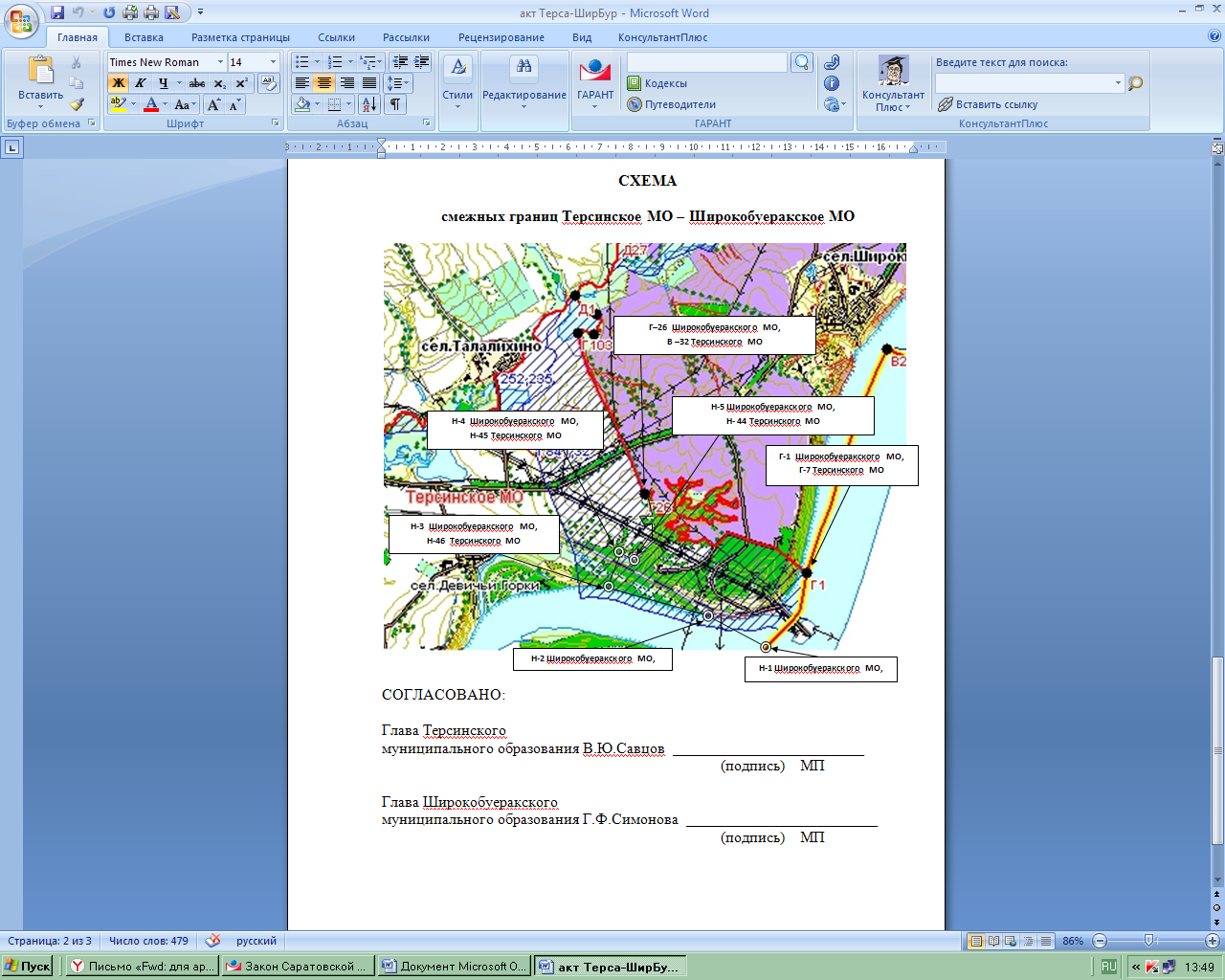 "Терсинское муниципальное образование"Статья 2Настоящий Закон вступает в силу через десять дней после дня его официального опубликования.И.о. Главы Терсинскогомуниципального образования                                                   Р.В. Тихонов ПОЯСНИТЕЛЬНАЯ ЗАПИСКАк проекту закона «О внесении изменений в часть II Приложения 13 к Закону Саратовской области от 27 декабря 2004 года № 86-ЗСО «О муниципальных образованиях, входящих в состав Вольского муниципального района»При принятии Закона Саратовской области от 27 декабря 2004 года              № 86-ЗСО «О муниципальных образованиях, входящих в состав Вольского муниципального района» была допущена техническая ошибка, заключающаяся в том, что территория, на которой расположено Широкобуеракское садоводческое товарищество включена в границы Терсинского муниципального образования. В целях устранения технической ошибки предлагается внести изменения в часть II приложение 13 Закона Саратовской области от 27 декабря 2004 года № 86-ЗСО «О муниципальных образованиях, входящих в состав Вольского муниципального района».При принятии закона дополнительных финансовых средств из бюджета Терсинского муниципального образования, Вольского муниципального района и областного бюджета не предусматривается, поэтому финансово – экономическое обоснование не требуется, а также не потребует признания утратившими силу, изменения или принятия нормативных правовых актов Саратовской области.Принятие данного законопроекта будет способствовать приведению территории Терсинского муниципального образования Вольского муниципального района Саратовской области в соответствие с фактическими границами. И.о.Главы Терсинскогомуниципального образования                                                   Р.В.ТихоновФИНАНСОВО-ЭКОНОМИЧЕСКОЕ ОБОСНОВАНИЕк проекту закона «О внесении изменений в часть II Приложения 13 к Закону Саратовской области от 27 декабря 2004 года № 86-ЗСО «О муниципальных образованиях, входящих в состав Вольского муниципального района»Принятие проекта закона Саратовской области «О внесении изменений в Закон Саратовской области от 27 декабря 2004 года № 86-ЗСО «О муниципальных образованиях, входящих в состав Вольского муниципального района» не потребует финансирования из средств терсинского муниципального образования, Вольского муниципального района и Саратовского областного бюджета.ПЕРЕЧЕНЬ нормативных правовых актов Саратовской области, подлежащих признанию утратившими силу, изменению или принятию в связи с принятием проекта закона Саратовской области «О внесении изменений в часть II Приложения 13 к Закону Саратовской области от 27 декабря 2004 года № 86-ЗСО «О муниципальных образованиях, входящих в состав Вольского муниципального района»Принятие проекта закона Саратовской области «О внесении изменений в часть II Приложения 13 к Закону Саратовской области от 27 декабря 2004 года № 86-ЗСО «О муниципальных образованиях, входящих в состав Вольского муниципального района» не потребует признания утратившими силу, изменения или принятия нормативных правовых актов Саратовской области.Губернатор Саратовской областиВ.В. Радаев